									SPILL INCIDENT REPORT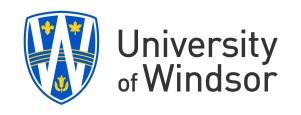 To be completed by the Chemical Spill Responder or designee immediately following all hazardous spill response activities.          Section A: Contact Information          Section A: Contact Information          Section A: Contact Information          Section A: Contact Information          Section A: Contact Information          Section A: Contact Information          Section A: Contact Information          Section A: Contact Information          Section A: Contact Information          Section A: Contact InformationLast Name:Last Name:Last Name:First Name:First Name:First Name:First Name:First Name:First Name:First Name:Department:Department:Department:Supervisor:Supervisor:Supervisor:Supervisor:Supervisor:Supervisor:Extension: Section B: Description of the Event: Section B: Description of the Event: Section B: Description of the Event: Section B: Description of the Event: Section B: Description of the Event: Section B: Description of the Event: Section B: Description of the Event: Section B: Description of the Event: Section B: Description of the Event: Section B: Description of the Event:Date of Spill:Date of Spill:Time of Spill:                                           ⁪ AM  ⁪ PMTime of Spill:                                           ⁪ AM  ⁪ PMTime of Spill:                                           ⁪ AM  ⁪ PMTime of Spill:                                           ⁪ AM  ⁪ PMDate Reported:Date Reported:Date Reported:Date Reported:Building:Building:Room:Room:Room:Room:Department:Department:Department:Department:Medium or Media into which the release occurred:Medium or Media into which the release occurred:Medium or Media into which the release occurred:Medium or Media into which the release occurred:Medium or Media into which the release occurred:Medium or Media into which the release occurred:Medium or Media into which the release occurred:Medium or Media into which the release occurred:Medium or Media into which the release occurred:Medium or Media into which the release occurred:Air ⁪Land ⁪Land ⁪Land ⁪Sewer ⁪Sewer ⁪Sewer ⁪Sewer ⁪Building or Room: ⁪Building or Room: ⁪Spill location (be specific, for example fume hood, counter, floor):Spill location (be specific, for example fume hood, counter, floor):Spill location (be specific, for example fume hood, counter, floor):Spill location (be specific, for example fume hood, counter, floor):Spill location (be specific, for example fume hood, counter, floor):Spill location (be specific, for example fume hood, counter, floor):Spill location (be specific, for example fume hood, counter, floor):Spill location (be specific, for example fume hood, counter, floor):Spill location (be specific, for example fume hood, counter, floor):Spill location (be specific, for example fume hood, counter, floor):What were the circumstances causing the spill?What were the circumstances causing the spill?What were the circumstances causing the spill?What were the circumstances causing the spill?What were the circumstances causing the spill?What were the circumstances causing the spill?What were the circumstances causing the spill?What were the circumstances causing the spill?What were the circumstances causing the spill?What were the circumstances causing the spill?List any existing or potential hazards that either caused or resulted from the incident:List any existing or potential hazards that either caused or resulted from the incident:List any existing or potential hazards that either caused or resulted from the incident:List any existing or potential hazards that either caused or resulted from the incident:List any existing or potential hazards that either caused or resulted from the incident:List any existing or potential hazards that either caused or resulted from the incident:List any existing or potential hazards that either caused or resulted from the incident:List any existing or potential hazards that either caused or resulted from the incident:List any existing or potential hazards that either caused or resulted from the incident:List any existing or potential hazards that either caused or resulted from the incident:What was the duration of the spill?What was the duration of the spill?What was the duration of the spill?What was the duration of the spill?What was the duration of the spill?What was the duration of the spill?What was the duration of the spill?What was the duration of the spill?What was the duration of the spill?What was the duration of the spill? Section C: Spill Response Action Taken Section C: Spill Response Action Taken Section C: Spill Response Action Taken Section C: Spill Response Action Taken Section C: Spill Response Action Taken Section C: Spill Response Action Taken Section C: Spill Response Action Taken Section C: Spill Response Action Taken Section C: Spill Response Action Taken Section C: Spill Response Action TakenDetails of Containment & Clean Up Efforts:Details of Containment & Clean Up Efforts:Details of Containment & Clean Up Efforts:Details of Containment & Clean Up Efforts:Details of Containment & Clean Up Efforts:Details of Containment & Clean Up Efforts:Details of Containment & Clean Up Efforts:Details of Containment & Clean Up Efforts:Details of Containment & Clean Up Efforts:Details of Containment & Clean Up Efforts:Who completed the response?Name:                                                                                                          Date:Who completed the response?Name:                                                                                                          Date:Who completed the response?Name:                                                                                                          Date:Who completed the response?Name:                                                                                                          Date:Who completed the response?Name:                                                                                                          Date:Who completed the response?Name:                                                                                                          Date:Who completed the response?Name:                                                                                                          Date:Who completed the response?Name:                                                                                                          Date:Who completed the response?Name:                                                                                                          Date:Who completed the response?Name:                                                                                                          Date:Was the contaminated articles used for clean up sent to CCC for proper disposal?                                                                                                                                                      Yes    ⁪          No   ⁪  Was the contaminated articles used for clean up sent to CCC for proper disposal?                                                                                                                                                      Yes    ⁪          No   ⁪  Was the contaminated articles used for clean up sent to CCC for proper disposal?                                                                                                                                                      Yes    ⁪          No   ⁪  Was the contaminated articles used for clean up sent to CCC for proper disposal?                                                                                                                                                      Yes    ⁪          No   ⁪  Was the contaminated articles used for clean up sent to CCC for proper disposal?                                                                                                                                                      Yes    ⁪          No   ⁪  Was the contaminated articles used for clean up sent to CCC for proper disposal?                                                                                                                                                      Yes    ⁪          No   ⁪  Was the contaminated articles used for clean up sent to CCC for proper disposal?                                                                                                                                                      Yes    ⁪          No   ⁪  Was the contaminated articles used for clean up sent to CCC for proper disposal?                                                                                                                                                      Yes    ⁪          No   ⁪  Was the contaminated articles used for clean up sent to CCC for proper disposal?                                                                                                                                                      Yes    ⁪          No   ⁪  Was the contaminated articles used for clean up sent to CCC for proper disposal?                                                                                                                                                      Yes    ⁪          No   ⁪   Section D: Hazardous Material Information Section D: Hazardous Material Information Section D: Hazardous Material Information Section D: Hazardous Material Information Section D: Hazardous Material Information Section D: Hazardous Material Information Section D: Hazardous Material Information Section D: Hazardous Material Information Section D: Hazardous Material Information Section D: Hazardous Material InformationMaterial(s) Spilled:Material(s) Spilled:Material(s) Spilled:Material(s) Spilled:Material(s) Spilled:Quantity Spilled:Quantity Spilled:Quantity Spilled:Quantity Spilled:Quantity Spilled:MSDS Attached:Yes  ⁪         No  ⁪       Not Controlled  ⁪MSDS Attached:Yes  ⁪         No  ⁪       Not Controlled  ⁪CAS #:CAS #:CAS #:CAS #:CAS #:CCC ID#:CCC ID#:CCC ID#: Section E: Spill Kit Information: Section E: Spill Kit Information: Section E: Spill Kit Information: Section E: Spill Kit Information: Section E: Spill Kit Information: Section E: Spill Kit Information: Section E: Spill Kit Information: Section E: Spill Kit Information: Section E: Spill Kit Information: Section E: Spill Kit Information:Was a spill kit used/available:                                                      Yes  ⁪                        No  ⁪                          Unsure  ⁪Was a spill kit used/available:                                                      Yes  ⁪                        No  ⁪                          Unsure  ⁪Was a spill kit used/available:                                                      Yes  ⁪                        No  ⁪                          Unsure  ⁪Was a spill kit used/available:                                                      Yes  ⁪                        No  ⁪                          Unsure  ⁪Was a spill kit used/available:                                                      Yes  ⁪                        No  ⁪                          Unsure  ⁪Was a spill kit used/available:                                                      Yes  ⁪                        No  ⁪                          Unsure  ⁪Was a spill kit used/available:                                                      Yes  ⁪                        No  ⁪                          Unsure  ⁪Was a spill kit used/available:                                                      Yes  ⁪                        No  ⁪                          Unsure  ⁪Was a spill kit used/available:                                                      Yes  ⁪                        No  ⁪                          Unsure  ⁪Was a spill kit used/available:                                                      Yes  ⁪                        No  ⁪                          Unsure  ⁪Supplies to be Restocked:Please refer to Spill Kit Replenishment SheetSupplies to be Restocked:Please refer to Spill Kit Replenishment SheetSupplies to be Restocked:Please refer to Spill Kit Replenishment SheetSupplies to be Restocked:Please refer to Spill Kit Replenishment SheetSupplies to be Restocked:Please refer to Spill Kit Replenishment SheetSupplies to be Restocked:Please refer to Spill Kit Replenishment SheetSupplies to be Restocked:Please refer to Spill Kit Replenishment SheetSupplies to be Restocked:Please refer to Spill Kit Replenishment SheetSupplies to be Restocked:Please refer to Spill Kit Replenishment SheetSupplies to be Restocked:Please refer to Spill Kit Replenishment Sheet Section F: Occupational Health and Safety Section F: Occupational Health and Safety Section F: Occupational Health and Safety Section F: Occupational Health and Safety Section F: Occupational Health and Safety Section F: Occupational Health and Safety Section F: Occupational Health and Safety Section F: Occupational Health and Safety Section F: Occupational Health and Safety Section F: Occupational Health and SafetyAny first aid or medical attention resulting from the spill incident must be reported WITHIN 24 HOURS  by the supervisor by filing out an ACCIDENT/INCIDENT REPORT and submitting the form to Health & Safety, Chrysler Hall North Rooms 2128 & 2133 or  by Fax 519-971-3671Any first aid or medical attention resulting from the spill incident must be reported WITHIN 24 HOURS  by the supervisor by filing out an ACCIDENT/INCIDENT REPORT and submitting the form to Health & Safety, Chrysler Hall North Rooms 2128 & 2133 or  by Fax 519-971-3671Any first aid or medical attention resulting from the spill incident must be reported WITHIN 24 HOURS  by the supervisor by filing out an ACCIDENT/INCIDENT REPORT and submitting the form to Health & Safety, Chrysler Hall North Rooms 2128 & 2133 or  by Fax 519-971-3671Any first aid or medical attention resulting from the spill incident must be reported WITHIN 24 HOURS  by the supervisor by filing out an ACCIDENT/INCIDENT REPORT and submitting the form to Health & Safety, Chrysler Hall North Rooms 2128 & 2133 or  by Fax 519-971-3671Any first aid or medical attention resulting from the spill incident must be reported WITHIN 24 HOURS  by the supervisor by filing out an ACCIDENT/INCIDENT REPORT and submitting the form to Health & Safety, Chrysler Hall North Rooms 2128 & 2133 or  by Fax 519-971-3671Any first aid or medical attention resulting from the spill incident must be reported WITHIN 24 HOURS  by the supervisor by filing out an ACCIDENT/INCIDENT REPORT and submitting the form to Health & Safety, Chrysler Hall North Rooms 2128 & 2133 or  by Fax 519-971-3671Any first aid or medical attention resulting from the spill incident must be reported WITHIN 24 HOURS  by the supervisor by filing out an ACCIDENT/INCIDENT REPORT and submitting the form to Health & Safety, Chrysler Hall North Rooms 2128 & 2133 or  by Fax 519-971-3671Any first aid or medical attention resulting from the spill incident must be reported WITHIN 24 HOURS  by the supervisor by filing out an ACCIDENT/INCIDENT REPORT and submitting the form to Health & Safety, Chrysler Hall North Rooms 2128 & 2133 or  by Fax 519-971-3671Any first aid or medical attention resulting from the spill incident must be reported WITHIN 24 HOURS  by the supervisor by filing out an ACCIDENT/INCIDENT REPORT and submitting the form to Health & Safety, Chrysler Hall North Rooms 2128 & 2133 or  by Fax 519-971-3671Any first aid or medical attention resulting from the spill incident must be reported WITHIN 24 HOURS  by the supervisor by filing out an ACCIDENT/INCIDENT REPORT and submitting the form to Health & Safety, Chrysler Hall North Rooms 2128 & 2133 or  by Fax 519-971-3671Section G: Preventative and Corrective Actions Resulting from Incident InvestigationSection G: Preventative and Corrective Actions Resulting from Incident InvestigationSection G: Preventative and Corrective Actions Resulting from Incident InvestigationSection G: Preventative and Corrective Actions Resulting from Incident InvestigationSection G: Preventative and Corrective Actions Resulting from Incident InvestigationSection G: Preventative and Corrective Actions Resulting from Incident InvestigationSection G: Preventative and Corrective Actions Resulting from Incident InvestigationSection G: Preventative and Corrective Actions Resulting from Incident InvestigationSection G: Preventative and Corrective Actions Resulting from Incident InvestigationSection G: Preventative and Corrective Actions Resulting from Incident InvestigationSection G: Preventative and Corrective Actions Resulting from Incident Investigation#ActionActionActionActionActionPerson ResponsiblePerson ResponsibleCompletion DateCompletion DateVerified by1234Have the above items been communicated to the person responsible?Have the above items been communicated to the person responsible?Have the above items been communicated to the person responsible?Have the above items been communicated to the person responsible?Have the above items been communicated to the person responsible?Have the above items been communicated to the person responsible?Have the above items been communicated to the person responsible?Have the above items been communicated to the person responsible?Have the above items been communicated to the person responsible?Have the above items been communicated to the person responsible?Have the above items been communicated to the person responsible?Yes  ⁪Yes  ⁪No  ⁪No  ⁪No  ⁪No  ⁪No  ⁪Date:Date:Date:Date: Section H: Chemical Control Centre Notes on Incident Investigation Section H: Chemical Control Centre Notes on Incident Investigation Section H: Chemical Control Centre Notes on Incident Investigation Section H: Chemical Control Centre Notes on Incident Investigation Section H: Chemical Control Centre Notes on Incident Investigation Section H: Chemical Control Centre Notes on Incident Investigation Section H: Chemical Control Centre Notes on Incident Investigation Section H: Chemical Control Centre Notes on Incident Investigation Section H: Chemical Control Centre Notes on Incident Investigation Section H: Chemical Control Centre Notes on Incident Investigation Section H: Chemical Control Centre Notes on Incident InvestigationAssessment of Clean-Up Effort:Assessment of Clean-Up Effort:Assessment of Clean-Up Effort:Assessment of Clean-Up Effort:Assessment of Clean-Up Effort:Assessment of Clean-Up Effort:Assessment of Clean-Up Effort:Assessment of Clean-Up Effort:Assessment of Clean-Up Effort:Assessment of Clean-Up Effort:Assessment of Clean-Up Effort:Closure of Incident Date:Closure of Incident Date:Closure of Incident Date:Closure of Incident Date:Signature:Signature:Signature:Signature:Signature:Signature:Signature:Section I: SignaturesSection I: SignaturesSection I: SignaturesSection I: SignaturesSection I: SignaturesSection I: SignaturesSection I: SignaturesSection I: SignaturesSection I: SignaturesSection I: SignaturesSection I: SignaturesCompleted By:Completed By:Completed By:Completed By:Completed By:Title:Title:Title:Title:Title:Title:Signature:Signature:Signature:Extension:Extension:Extension:Extension:Extension:Extension:Date:Date:Supervisor of Contact:Supervisor of Contact:Supervisor of Contact:Signature:Signature:Signature:Signature:Signature:Signature:Date:Date:Contact:Contact:Contact:Signature:Signature:Signature:Signature:Signature:Signature:Date:Date:Section J : Form SubmissionSection J : Form SubmissionSection J : Form SubmissionSection J : Form SubmissionSection J : Form SubmissionSection J : Form SubmissionSection J : Form SubmissionSection J : Form SubmissionSection J : Form SubmissionSection J : Form SubmissionSection J : Form SubmissionMust be forwarded to the Chemical Control Centre with in 24 hours of spill incident.  They may be faxed to 519-973-7013.  Originals must be sent through interoffice mail. Must be forwarded to the Chemical Control Centre with in 24 hours of spill incident.  They may be faxed to 519-973-7013.  Originals must be sent through interoffice mail. Must be forwarded to the Chemical Control Centre with in 24 hours of spill incident.  They may be faxed to 519-973-7013.  Originals must be sent through interoffice mail. Must be forwarded to the Chemical Control Centre with in 24 hours of spill incident.  They may be faxed to 519-973-7013.  Originals must be sent through interoffice mail. Must be forwarded to the Chemical Control Centre with in 24 hours of spill incident.  They may be faxed to 519-973-7013.  Originals must be sent through interoffice mail. Must be forwarded to the Chemical Control Centre with in 24 hours of spill incident.  They may be faxed to 519-973-7013.  Originals must be sent through interoffice mail. Must be forwarded to the Chemical Control Centre with in 24 hours of spill incident.  They may be faxed to 519-973-7013.  Originals must be sent through interoffice mail. Must be forwarded to the Chemical Control Centre with in 24 hours of spill incident.  They may be faxed to 519-973-7013.  Originals must be sent through interoffice mail. Must be forwarded to the Chemical Control Centre with in 24 hours of spill incident.  They may be faxed to 519-973-7013.  Originals must be sent through interoffice mail. Must be forwarded to the Chemical Control Centre with in 24 hours of spill incident.  They may be faxed to 519-973-7013.  Originals must be sent through interoffice mail. Must be forwarded to the Chemical Control Centre with in 24 hours of spill incident.  They may be faxed to 519-973-7013.  Originals must be sent through interoffice mail. 